Publicado en Madrid centro el 20/09/2021 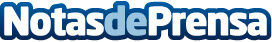 Los precios del parqué inmobiliario se prevén estables en Madrid en 2021, según Almanova InmobiliariaLas viviendas turísticas pasan al mercado de alquiler de larga estancia. Debido a este cambio, los precios del alquiler se mantienen o incluso bajan en algunas zonas. Previsiones optimistas para el cuarto trimestre por nuevas inversionesDatos de contacto:Cristian CarrascoEstudio Algaba610957317Nota de prensa publicada en: https://www.notasdeprensa.es/los-precios-del-parque-inmobiliario-se-preven Categorias: Inmobiliaria Finanzas Madrid Construcción y Materiales http://www.notasdeprensa.es